Las Preposiciones y Estar:Encima de = on top ofAl lado de = next toDebajo de = underneathDetrás de = behindDelante de = in front ofEn = in, onImportante:  De+el = delHow you feel and where you are always use the verb estar.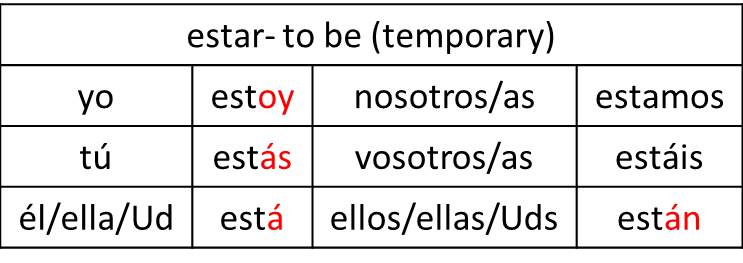 